Poniedziałek06.04.20120r.Temat: Tworzenie piramidy zdrowego żywienia.Uczeń: Drodzy Uczniowie! Proszę o przygotowanie  piramidy zdrowego żywienia (technika dowolna) i przesłać na adres: e.mioduszewska@sptajno.pl do 15.04.2020r.IV.1.2, IV.1.3Środa08.04.2020r.Temat: Ćwiczenia gimnastyczne w oparciu o własną ekspresję ruchową.Uczeń:Wykonajcie krótki zestaw ćwiczeń.30 s. trucht w miejscu,10  pajacyków,30 s. trucht w miejscu,30s. przysiad i wyskok do góry,30 s. trucht w miejscu,30 s. wyrzut obunóż w tył,30 s. trucht w miejscu,30 s. wyrzuty nóg naprzemienne,30 s. trucht w miejscu,30 s. przysiad i wyskok do góry,dowolne ćwiczenia ruchowe przy muzyce,próba stworzenia dowolnego układu gimnastycznego.II.2.6, I.2.2, I.2.3,II.2.7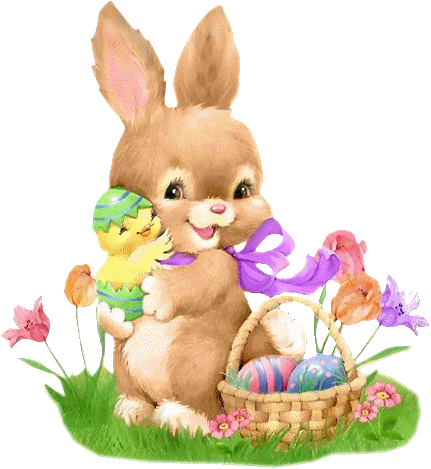 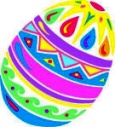 Środa15.04.2020r.Temat: Co należy jeść, aby zdrowym być?Uczeń:Drodzy Uczniowie! Proszę o przygotowanie planu dnia uwzględniając zasady zdrowego odżywiania i aktywności fizycznej i przesłanie na adres: e.mioduszewska@sptajno.pl do 20.04.2020r.IV.1.2, IV.1.3Czwartek16.04.2020r.Temat: Ćwiczenia ruchowe z piłkami.Uczeń:Drodzy Uczniowie!Przygotowałam dla was zestaw ćwiczeń ruchowych z piłkami. Jeżeli nie macie piłki, możecie ją wykonać z pogniecionej gazety lub wykorzystać motek włóczki. Ćwiczenia:- Marsz po obwodzie koła i przekładanie piłki z ręki do ręki wokół tułowia w prawą i lewą stronę po 10 razy.- Stojąc w lekkim rozkroku, trzymając piłkę nad głową wykonujemy skłon w przód z dotknięciem piłki o podłogę i powrót do pozycji wyjściowej 10 razy.-Skręty tułowia na przemian w prawo i w lewą stronę 10 razy.- Stanie, opad tułowia w przód, toczenie ósemek między nogami 10 razy.- Siad skrzyżny, toczenie piłki obiema rękami jak najdalej do przodu 10 razy.- Siad równoważny i przetaczanie piłki pod nogami 10 razy.- Siad prosty podparty- Zjeżdżalnia przetaczanie piłki na złączonych nogach od stóp do bioder. Uniesienie bioder, powrót piłki w kierunku stóp 10 razy.- Koła z piłką – siad podparty. Nogi wyprostowane, piłka między stopami. Unoszenie nóg w górę i zataczanie koła 10 razy.- Leżenie przodem, ręce wyciągnięte do przodu, toczenie piłki z ręki do ręki 10 razy.- Leżenie na plecach, ramiona w tył, nogi ugięte – utrzymanie piłki na podudziach 10s.- Raki z piłką  - chodzenie do tyłu z piłką na brzuchu 10 s.Powodzenia I.2.2, I.2.3,II.2.7Piątek17.04.2020r.Temat: Ćwiczenia ogólnorozwojowe ze skakanką.Uczeń: Drodzy Uczniowie!Przygotowałam Wam zestaw ćwiczeń ze skakanką. Jeżeli ktoś nie posiada takiego sprzętu może wykorzystać grubszy sznurek lub linkę.      Wykorzystanie skakanki do ćwiczeń jest dość popularnie stosowane w wielu dyscyplinach sportowych. Oprócz gimnastyki artystycznej, ćwiczenia ze skakanką wykorzystywane są do kształtowania wytrzymałości, a także w boksie, judo, zapasach jak również w grach zespołowych. Opanowanie umiejętności posługiwania się skakanką nie należy do trudnych, natomiast korzyści w kształtowaniu wytrzymałości, szybkości, zręczności, skoczności, czy gibkości są bardzo duże.Spróbujcie więc:- Luźne przeskoki przez skakankę na palcach nóg, stopy złączone 20 razy.- Przeskoki kombinowane z nogami wyprostowanymi 20 razy.- Przeskoki przez skakankę w przód i w tył, stopy złączone po 20 razy.- Przeskoki na przemian na prawej nodze, następnie na lewej po 10 razy.- Przeskoki kombinowane 2 obroty skakanką przy jednym skoku 10 razy.- Postawa, skakanka złożona w pół, obroty ze skakanką wokół bioder, następnie wokół barków po 10 razy w każdą stronę.- Przeskoki przez skakankę 10 razy.- Przeskoki przez skakankę ze skrzyżowanymi nogami po 10 razy..- Postawa przysiad podparty – przeskoki przez skakankę złożoną w pół 10 razy. Następnie przeskoki w przód i w tył po 10 razy.- Przeskoki przez skakankę w pozycji kucznej po 10 razy.- Postawa, ramiona ze złożoną skakanką złożoną w pół, trzymamy ją w górze i wykonujemy skłony w bok po 10 razy n każdą stronę. - Leżenie tyłem, skakanka zaczepiona o stopy, krążenia nóg w obie strony po 10 razy. Powodzenia I.2.2, I.2.3,I.2.5,II.1.1,II.2.7,III.2.1